Spelling Miss Axons group 11.6ThatThereCouldWouldSchoolHouseWhenWhereMaths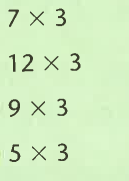 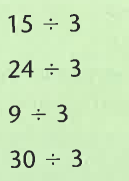 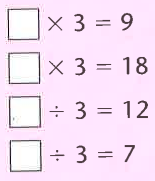 Try not to use the multiplication grid below unless you get really stuck!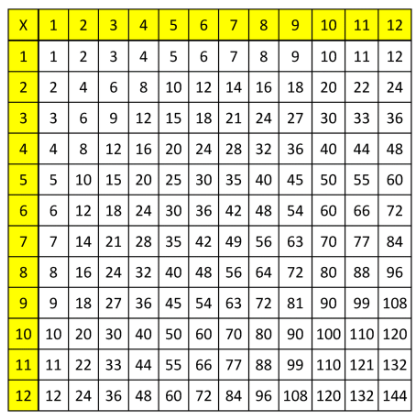 